Easington Colliery Primary School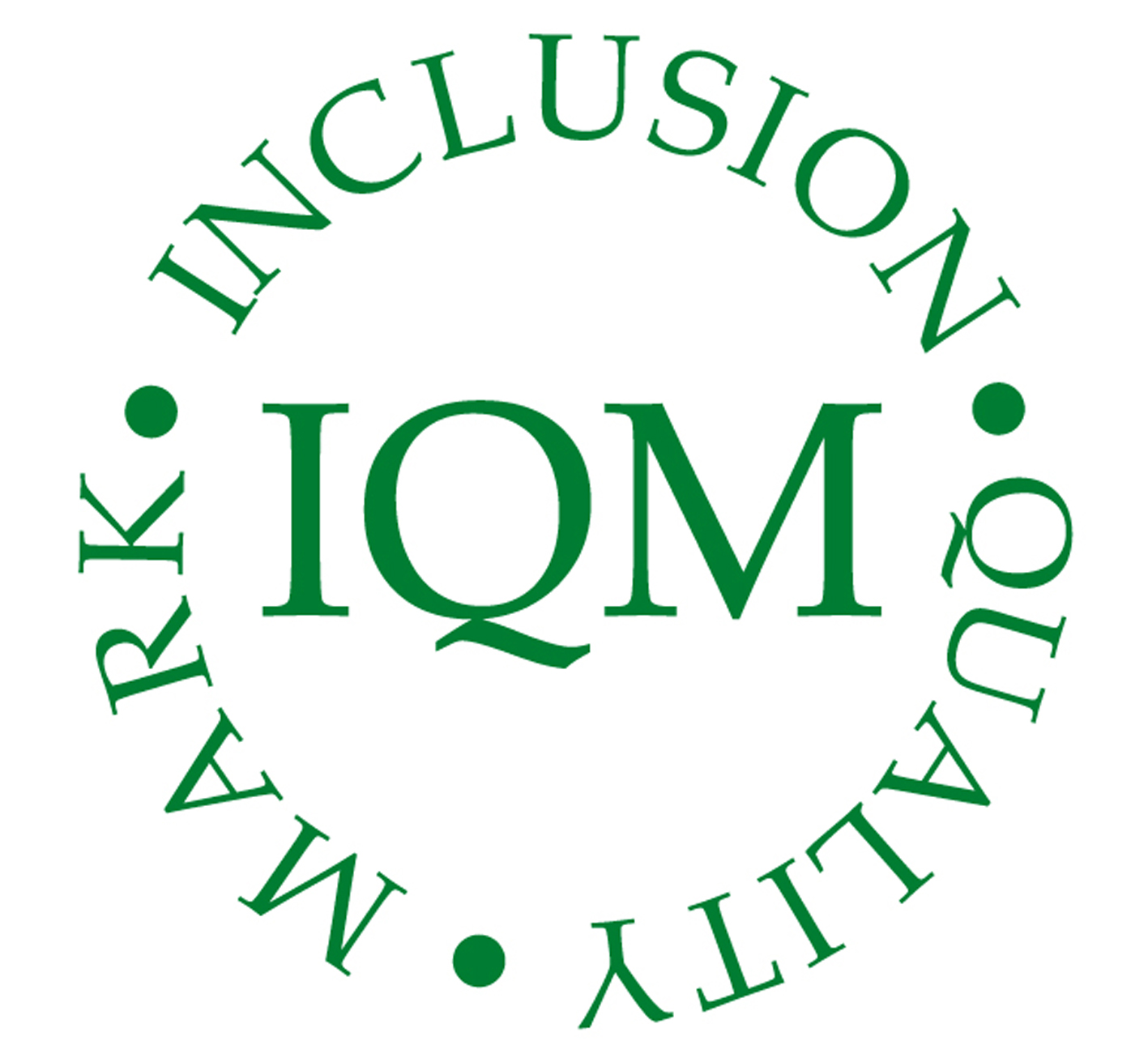 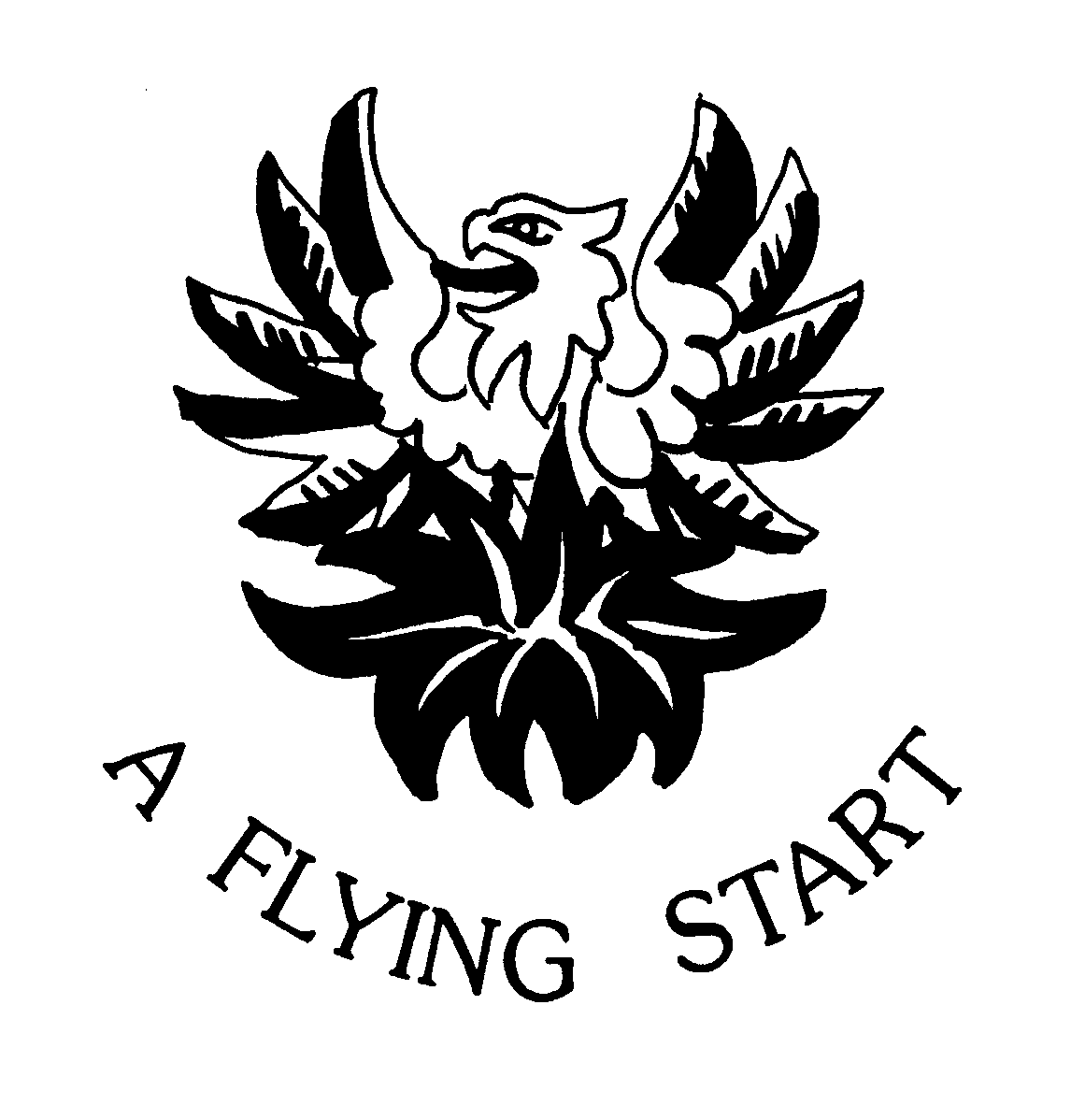 Dream; Aspire; AchieveOutstanding Teacher (MPG) full-timetwo posts available (one for a term, the other for two terms initially) Required for January 2015Are you an exceptional teacher? Are you an aspirational person? Have you got the drive and energy to make a difference? Just how good could you be with the right opportunities? You could be right person for us!If you are hard-working and ambitious, Easington Colliery Primary School can offer you the right opportunities, and support you in achieving your goals. As a rapidly improving school, recently graded “Good” in our latest Ofsted inspection (September 2014) we have able, dynamic staff, a strong Governing Body, and delightful, well-behaved, children who are engaged by school life, and are eager to achieve their aspirations. We have an excellent reputation in the local community, and have great relationships with our parents/carers. Our learning environment has much to offer our children and staff, as it is a dynamic, bright and cheery, place to work, and we hope that you would like to join us. We are looking to appoint someone who:Is an exceptional, motivated and skilful teacher who is passionate and reflective about learning and teachingCan demonstrate excellent classroom practice with high standards of teaching and learning which values all childrenHas very high expectations of all children and themselvesWorks well as part of a teamIs willing to participate fully in all aspects of school lifeIs quick to take on new initiativesIs flexible and has a good sense of humour.We'd love to answer your questions, and strongly advise potential applicants to visit our school. Please telephone school on 0191 527 0293 or e-mail d.link-emery200@durhamlearning.net for an application form and further details. The post is open to newly qualified teachers as well as those with more experience. Our school is committed to safeguarding and promoting the welfare of children and young people and expects all staff and volunteers to share this commitment.The closing date for completed applications is Friday 28th November 2014 at 12:00 noonEasington Colliery Primary School, Whickham Street, Easington Colliery, County Durham, SR8 3DJ0191 527 0293